Thursday 30th  April 2020 Collective Worship – St Thomas AquinasIf you can, it might help to set aside a space for prayer, light a candle to focus.Collective WorshipStart with the Sign of the CrossTake time to read today’s short scripture quote: Matt 8:8 The centurion answered, “Lord, I am not worthy to have you come under my roof; but only speak the word, and my servant will be healed.Short ReflectionLord, I am not worthy …’ When do you usually hear these words?I say that every time I participate in the Eucharist. Do I really mean it? The centurion had complete faith in Jesus’ power to save. Do I?This remarkable centurion is a model of prayer. The effect of this man’s faith on Jesus brought amazement and touched his heart. We too can touch the heart of Jesus when we pray with deep concern for someone in need.  I can pray for those who have had to stop work because of the virus.  I can pray for the lonely.  I can pray for my elderly neighbours.  I can pray for those who are ill in hospital. 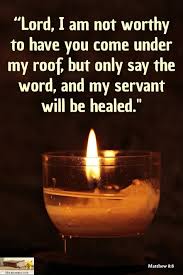 Our Father
Our Father, Who art in heaven, 
Hallowed be Thy Name. 
Thy Kingdom come. 
Thy Will be done, 
on earth as it is in Heaven.
Give us this day our daily bread. 
And forgive us our trespasses, 
as we forgive those who trespass against us. 
And lead us not into temptation, 
but deliver us from evil. Amen.School PrayerChrist, you are the centre of our school communityHelp us to live together in peaceHelp us to love one another as you have loved usHelp us to learn your ways so that the truth will set us free.AmenSt Thomas Aquinas, Pray for usFinish with the Sign of the CrossSuggested song for the day: ‘Here I am to worship’ / The Call  Hillsonghttps://www.youtube.com/watch?v=6CKCThJB5w0 